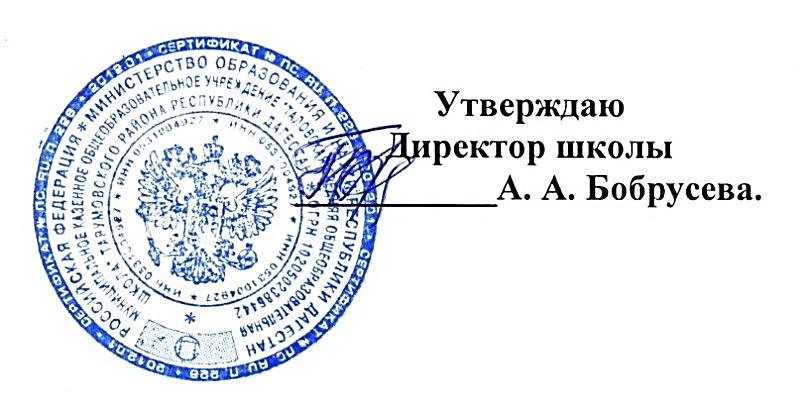 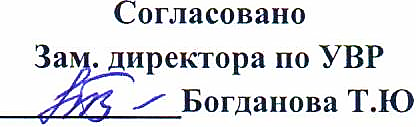 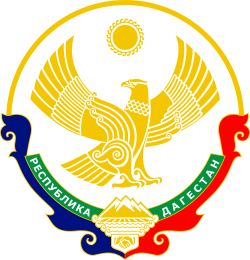 МУНИЦИПАЛЬНОЕ КАЗЕННОЕ ОБЩЕОБРАЗОВАТЕЛЬНОЕ УЧРЕЖДЕНИЕ«ТАЛОВСКАЯ СРЕДНЯЯ ОБЩЕОБРАЗОВАТЕЛЬНАЯ ШКОЛА»ТАРУМОВСКОГО РАЙОНА РЕСПУБЛИКИ ДАГЕСТАН                                                                                                                                                                           Учитель: Абакарова Э. МКласс	7 (надомное обучение)Пояснительная запискаРабочая программа по учебному предмету история 7 класс составлена на основании следующих документов и материалов: Федеральный закон «Об образовании в Российской Федерации» (статья 11, 12, 28), от 29 декабря 2012 г. N 273-ФЗСанПиН 2.4.2.2821-10 "Санитарно-эпидемиологические требования к условиям и организации обучения в общеобразовательных учреждениях" (утверждены постановлением Главного государственного санитарного врача Российской Федерации от 29 декабря 2010 г. № 189, зарегистрированным в Минюсте России 3 марта 2011 г., регистрационный номер 19993); Приказ Минобрнауки России от 31.03.2014 N 253 (ред. от 29.12. 2016 № 1977) "Об утверждении федерального перечня учебников, рекомендуемых к использованию при реализации имеющих государственную аккредитацию образовательных программ начального общего, основного общего, среднего общего образованияПриказ Минобрнауки России от 09.06.2016 N 699 "Об утверждении перечня организаций, осуществляющих выпуск учебных пособий, которые допускаются к использованию при реализации имеющих государственную аккредитацию образовательных программ начального общего, основного общего, среднего общего образования" (Зарегистрировано в Минюсте России 04.07.2016 N 42729).Описание места учебного предмета в учебном плане для обучающихся на индивидуальном обучении.    Предмет «История» в 7 классе включает в себя курс «Всеобщая история» и «История России» изучается по индивидуальному плану по 1 часу в неделю. Программа предполагает использование учебников: 1. «История России. 7 класс». Н. М. Арсентьев, А. А. Данилов и др. под редакцией А. В. Торкунова. М., «Просвещение», 2017. 2. Юдовская А.Я. Всеобщая история. История Нового времени, 1500 — 1800. 7 класс. М., «Просвещение», 2017. Рабочая программа рассчитана на 35 часов.Общая характеристика учебного предмета В курсе происходит знакомство с процессом формирования человека и человеческого общества в новый период истории с XVI в. по конец XVIII в. Курс ставит своей целью формирование у учащихся целостного представления об историческом пути России, стран Европы и Америки, и традиционных обществ в период новой истории. При этом отбор фактологического материала осуществлялся таким образом, чтобы он способствовал воспитанию гражданских и патриотических качеств учащихся, содействовал формированию личностного отношения к истории своей страны, стимулировал желание самостоятельного поиска и расширения знаний по всеобщей истории и истории своей Родины. В современном плюралистическом российском обществе единая концепция исторического образования выступает в качестве общественного договора, призванного обеспечить согласованную и поддержанную обществом версию отечественной и всеобщей истории. Подобный подход не исключает сохранения плюрализма оценок и суждений в рамках исторических исследований, а также методических подходов к преподаванию отечественной истории на различных этапах обучения и воспитания учащихся. Центральной идеей концепции является рассмотрение истории формирования государственной территории и единого многонационального российского народа. Судьба России созидалась единением разных народов, традиций и культур. Это обусловило ключевую роль этнокультурных компонентов, обеспечивающих достижение единства, гармонии и согласия в российском многонациональном обществе. Курс отечественной истории является важнейшим слагаемым школьного предмета «История». Он должен сочетать историю Российского государства и населяющих его народов, историю регионов и локальную историю (прошлое родного города, села). Такой подход будет способствовать осознанию школьниками своей социальной идентичности в широком спектре – как граждан своей страны, жителей своего края, города, представителей определенной этнонациональной и религиозной общности, хранителей традиций рода и семьи. Курс «История России» даёт представление об основных этапах исторического пути Отечества, при этом внимание уделяется целостной и выразительной характеристике основных исторических эпох. Важная особенность курса заключается в раскрытии как своеобразия и неповторимости российской истории, так и её связи с ведущими процессами мировой истории. Цели изучения курса «История России. Всеобщая история»Целью школьного исторического образования является формирование у обучающихся целостной картины российской и мировой истории, учитывающей взаимосвязь всех ее этапов, их значимость для понимания современного места и роли России в мире, важность вклада каждого народа, его культуры в общую историю страны и мировую историю, формирование личностной позиции по основным этапам развития российского государства и общества, а также современного образа России. Задачи изучения истории в основной школе:—формирование у молодого поколения ориентиров для гражданской, этнонациональной, социальной, культурной самоидентификации в окружающем мире; —овладение учащимися знаниями об основных этапах развития человеческого общества с древности до наших дней в социальной, экономической, политической, духовной и нравственной сферах при особом внимании к месту и роли России во всемирно-историческом процессе; —воспитание учащихся в духе патриотизма, уважения к своему Отечеству; — многонациональному Российскому государству в соответствии с идеями взаимопонимания, толерантности и мира между людьми и народами, в духе демократических ценностей современного общества; —развитие у учащихся способности анализировать содержащуюся в различных источниках информацию о событиях и явлениях прошлого и настоящего, руководствуясь принципом историзма, в их динамике, взаимосвязи и взаимообусловленности; —формирование у школьников умений применять исторические знания для осмысления сущности современных общественных явлений, в общении с другими людьми в современном поликультурном, полиэтничном и многоконфессиональном обществе. Описание места учебного предмета 	"История России. Всеобщая история" в учебном плане на изучение истории в 7 классе для учащихся на индивидуальном обучении отводится 35часов. Курс «История России» в 7 кл. в объеме 21 ч., «Новая история» – 14 ч. в соответствии с Примерной программой по истории, авторской программой по Всеобщей истории и Истории России.Описание ценностных ориентиров содержания учебного предметаПрограмма помогает усвоить базовые национальные ценности — основные моральные ценности, приоритетные нравственные установки, существующие в культурных, семейных, социально-исторических, религиозных традициях многонационального народа РФ, передаваемые от поколения к поколению и обеспечивающие успешное развитие страны в современных условиях.       Духовно-нравственное развитие личности — осуществляемое в процессе социализации последовательное расширение и укрепление ценностно-смысловой сферы личности, формирование способности человека оценивать и сознательно выстраивать на основе традиционных моральных норм и нравственных идеалов отношение к себе, другим людям, обществу, государству, Отечеству, миру в целом.  Социальный заказ образованию устанавливается в следующей системе фундаментальных социальных и педагогических понятий, а также отношений между ними:национальное государство;формирование национальной идентичности;патриотизм;гражданское общество;многообразие культур;межэтнический мир;социализация;развитие;базовые национальные ценности;духовно-нравственное развитие личности;духовно-нравственное воспитание личности гражданина России. Содержание учебного предметаНОВАЯ ИСТОРИЯ. КОНЕЦ XV—XVIII в. 7 класс (14 ч.) Введение Что изучает новая история. Понятие «Новое время». Хронологические границы и этапы Нового времени. Человек Нового времени, его отличия от человека средневекового. Запад и Восток: особенности общественного устройства и экономического развития. ТЕМА I. ЕВРОПА И МИР В НАЧАЛЕ НОВОГО ВРЕМЕНИ. Эпоха Великих Географических открытий Новые изобретения и усовершенствования. Источники энергии. Книгопечатание. Новое в военном деле и судостроении. Географические представления. Почему манили новые земли. Испания и Португалия ищут новые морские пути на Восток. Энрике Мореплаватель. Открытие ближней Атлантики. Васко да Гама. Вокруг Африки в Индию.  Путешествия Христофора Колумба. Открытие нового материка — встреча миров. Америго Веспуччи в Новом Свете. Фернандо Магеллан. Первое кругосветное путешествие. Западноевропейская колонизация новых земель. Испанцы и португальцы в Новом Свете. Значение Великих географических открытий. Изменение старых географических представлений о мире. Начало складывания мирового рынка. Заморское золото и европейская революция цен. Европа: от Средневековья к Новому времени. Усиление королевской власти. Понятие «абсолютизм». Значение абсолютизма для социального, экономического, политического и культурного развития общества. Короли и парламенты. Единая система государственного управления. Судебная и местная власть под контролем короля. Короли и церковь. «Монарх — помазанник Божий». Армия на службе монарха. Единая экономическая политика. Создание национальных государств и национальной церкви. Генрих VIII Тюдор, Елизавета Тюдор, Яков I Стюарт, Людовик XIV Бурбон.  Дух предпринимательства преобразует экономику. Рост городов и торговли. Мировая торговля. Банки, биржи и торговые компании. Переход от ремесла к мануфактуре. Наемный труд. Причины возникновения и развития мануфактур. Мануфактура — капиталистическое предприятие. Рождение капитализма.  Социальные слои европейского общества, их отличительные черты. Буржуазия эпохи раннего Нового времени. Новое дворянство. Крестьянская Европа. Низшие слои населения. Бродяжничество. Законы о нищих. Европейское население и основные черты повседневной жизни. Главные беды — эпидемии, голод и войны. Продолжительность жизни. Личная гигиена. Изменения в структуре питания.  «Скажи мне, что ты ешь, и я скажу тебе, кто ты есть». Менялись эпохи — менялась мода. Костюм — «визитная карточка» человека. Европейский город Нового времени, его роль в культурной жизни общества. Художественная культура и наука Европы эпохи Возрождения. От Средневековья к Возрождению. Эпоха Возрождения и ее характерные черты. Рождение гуманизма. Первые утопии. Томас Мор и его представления о совершенном государстве. Ф. Рабле и его герои. Творчество Уильяма Шекспира, Мигеля Сервантеса — гимн человеку Нового времени. Музыкальное искусство Западной Европы. Развитие светской музыкальной культуры.  Новые тенденции в изобразительном искусстве. «Титаны Возрождения». Леонардо да Винчи, Микеланджело Буонарроти, Рафаэль (факты биографии, главные произведения).  Особенности искусства Испании и Голландии XVII в.; искусство Северного Возрождения. Развитие новой науки в XVI—XVII вв. и ее влияние на технический прогресс и самосознание человека. Разрушение средневекового представления о Вселенной. «Земля вращается вокруг Солнца и вокруг своей оси» — ядро учения Николая Коперника. Джордано Бруно о бесконечности и вечности Вселенной. Важнейшие открытия Галилео Галилея. Создание Исааком Ньютоном новой картины мира. Уильям Гарвей о строении человеческого организма. Фрэнсис Бэкон и Рене Декарт — основоположники философии Нового времени. Учение Джона Локка о «естественных» правах человека и разделении властей. Реформация и контрреформация в Европе Реформация — борьба за переустройство церкви. Причины Реформации и ее распространение в Европе. Мартин Лютер: человек и общественный деятель. Основные положения его учения. Лютеранская церковь. Протестантизм. Томас Мюнцер — вождь народной реформации. Крестьянская война в Германии: причины, основные события, значение. Учение и церковь Жана Кальвина. Борьба католической церкви против Реформации. Игнатий Лойола и орден иезуитов. Королевская власть и Реформация в Англии. Генрих VIII — «религиозный реформатор». Англиканская церковь. Елизавета I — «верховная правительница церковных и светских дел». Укрепление могущества Англии при Елизавете I. Религиозные войны и абсолютная монархия во Франции. Борьба между католиками и гугенотами. Варфоломеевская ночь. Война трех Генрихов. Генрих IV—король, спасший Францию». Нантский эдикт. Реформы Ришелье. Ришелье как человек и политик. Франция — сильнейшее государство на европейском континенте. Ранние буржуазные революции. Международные отношения (борьба за первенство в Европе и колониях). Нидерландская революция и рождение свободной Республики Голландии. Нидерланды —«жемчужина в короне Габсбургов». Особенности экономического и политического развития Нидерландов в XVI в. Экономические и религиозные противоречия с Испанией. «Кровавые» указы против кальвинистов. Начало освободительной войны. Террор Альбы. Вильгельм Оранский. Лесные и морские гёзы. Утрехтская уния. Рождение республики. Голландская республика — самая экономически развитая страна в Европе. Революция в Англии. Установление парламентской монархии. Англия в первой половине XVII в. Пуританская этика и образ жизни. Преследование пуритан. Причины революции. Карл I Стюарт. Борьба короля с парламентом. Начало революции. Долгий парламент. Гражданская война. Парламент против короля. Оливер Кромвель и создание революционной армии. Битва при Нейзби. Первые реформы парламента. Казнь короля и установление республики: внутренние и международные последствия. Реставрация Стюартов. «Славная революция» 1688 г. и рождение парламентской монархии. Права личности и парламентская система в Англии — создание условий для развития индустриального общества. Международные отношения. Причины международных конфликтов в XVI — XVIII вв. Тридцатилетняя война — первая общеевропейская война. Причины и начало войны. Основные военные действия. Альбрехт Валленштейн и его военная система. Организация европейских армий и их вооружение. Вступление в войну Швеции. Густав II Адольф — крупнейший полководец и создатель новой военной системы. Окончание войны и ее итоги. Условия и значение Вестфальского мира. Последствия войны для европейского населения. Война за испанское наследство — война за династические интересы и за владение колониями. Семилетняя война, ее участники и значение. Последствия европейских войн для дальнейшего развития международных отношений. ТЕМА 11. ТРАДИЦИОННЫЕ ОБЩЕСТВА В РАННЕЕ НОВОЕ ВРЕМЯ. Колониальный период в Латинской Америке Мир испанцев и мир индейцев. Создание колониальной системы управления. Ограничения в области хозяйственной жизни. Бесправие коренного населения. Католическая церковь и инквизиция в колониях. Черные невольники. Латиноамериканское общество: жизнь и быт различных слоев населения. Республика Пальмарес, Туссен Лувертюр и война на Гаити. Традиционные общества Востока. Начало европейской колонизации Основные черты традиционного общества: государство — верховный собственник земли; общинные порядки в деревне; регламентация государством жизни подданных. Религии Востока: конфуцианство, буддизм, индуизм, синтоизм. Кризис и распад империи Великих Моголов в Индии. Создание империи Великих Моголов. Бабур. Акбар и его политика реформ. Причины распада империи. Борьба Португалии, Франции и Англии за Индию. Маньчжурское завоевание Китая. Общественное устройство Цинской империи. «Закрытие» Китая. Русско-китайские отношения. Нерчинский договор 1689 г. Китай и Европа: политическая отстраненность и культурное влияние. Япония в эпоху правления династии Токугавы. Правление сёгунов. Сословный характер общества. Самураи и крестьяне. «Закрытие» Японии. ИСТОРИЯ РОССИИ 7 класс Россия в XVI в.Мир после Великих географических открытий. Модернизация как главный вектор европейского развития. Формирование централизованных государств в Европе и зарождение европейского абсолютизма. Завершение объединения русских земель вокруг Москвы и формирование единого Российского государства. Центральные органы государственной власти. Приказная система. Боярская дума. Система местничества. Местное управление. Наместники. Принятие Иваном IV царского титула. Реформы середины XVI в. Избранная рада. Появление Земских соборов. Специфика сословного представительства в России. Отмена кормлений. «Уложение о службе». Судебник 1550 г. «Стоглав». Земская реформа. Опричнина, дискуссия о её характере. Противоречивость фигуры Ивана Грозного и проводимых им преобразований. Экономическое развитие единого государства. Создание единой денежной системы. Начало закрепощения крестьянства. Перемены в социальной структуре российского общества в XVI в. Внешняя политика России в XVI в. Присоединение Казанского и Астраханского ханств, Западной Сибири как факт победы оседлой цивилизации над кочевой. Многообразие системы управления многонациональным государством. Приказ Казанского дворца. Начало освоения Урала и Сибири. Войны с Крымским ханством. Ливонская война. Полиэтнический характер населения Московского царства. Православие как основа государственной идеологии. Теория «Москва — Третий Рим». Учреждение патриаршества. Сосуществование религий. Россия в системе европейских международных отношений в XVI в. Культурное пространство. Культура народов России в XVI в. Повседневная жизнь в центре и на окраинах страны, в городах и сельской местности. Быт основных сословий. Россия в XVII в. Россия и Европа в начале XVII в. Смутное время, дискуссия о его причинах. Пресечение царской династии Рюриковичей. Царствование Бориса Годунова. Самозванцы и самозванство. Борьба против интервенции сопредельных государств. Подъём национально- освободительного движения. Народные ополчения. Прокопий Ляпунов. Кузьма Минин и Дмитрий Пожарский. Земский собор 1613 г. и его роль в развитии сословно-представительской системы. Избрание на царство Михаила Фёдоровича Романова. Итоги Смутного времени. Россия при первых Романовых. Михаил Фёдорович, Алексей Михайлович, Фёдор Алексеевич. Восстановление экономики страны. Система государственного управления: развитие приказного строя. Соборное уложение 1649 г. Юридическое оформление крепостного права и территория его распространения. Укрепление самодержавия. Земские соборы и угасание соборной практики. Отмена местничества. Новые явления в экономической жизни в XVII в. в Европе и в России. Постепенное включение России в процессы модернизации. Начало формирования всероссийского рынка и возникновение первых мануфактур. Социальная структура российского общества. Государев двор, служилый народ, духовенство, торговые люди, посадское население, стрельцы, служилые иноземцы, казаки, крестьяне, холопы. Социальные движения второй половины XVII в. Соляной и Медный бунты. Псковское восстание. Восстание под предводительством Степана Разина. Вестфальская система международных отношений. Россия как субъект европейской политики. Внешняя политика России в XVII в. Смоленская война. Вхождение в состав России Левобережной Украины. Переяславская рада. Войны с Османской империей, Крымским ханством и Речью Посполитой. Отношения России со странами Западной Европы и Востока. Завершение присоединения Сибири. Народы Поволжья и Сибири в XVI—XVII вв. Межэтнические отношения. Православная церковь, ислам, буддизм, языческие верования в России в XVII в. Раскол в Русской православной церкви. Культурное пространство. Культура народов России в XVII в. Архитектура и живопись. Русская литература. «Домострой». Начало книгопечатания. Публицистика в период Смутного времени. Возникновение светского начала в культуре. Немецкая слобода. Посадская сатира XVII в. Поэзия. Развитие об разования и научных знаний. Газета «Вести-Куранты». Русские географические открытия XVII в. Быт, повседневность и картина мира русского человека в XVII в. Народы Поволжья и Сибири. 6.Основное содержание учебного предмета.Историческое образование складывается из содержательных компонентов в соответствии с примерной программой по предмету «История», размещенной в сборнике нормативных документов по предмету «История».Календарно-тематическое планирование8. Материально-техническое обеспечение предмета. Юдовская А.Я. Новая история 1500-1800: учеб. Для 7 кл. общеобразоват. Учреждений, А.Я.Юдовская, П.А.Баранов, Л.М.Ванюшкина. – 11-е изд. _ М.: Просвещение, 2010.Данилов А.А., Косулина Л.Г.. История России: конец XVI –XVIII век: учеб. Для 7 кл. общеобразовательных Учреждений, А.А.Данилов, Л.Г.Косулина. -5-е изд._ М.: Просвещение, 2010. Соловьев К.А. Универсальные поурочные разработки по новой истории: 7 класс. - М.: Просвещение, 2010.Фадеева Д.А. Контрольные работы по истории: 5-9 кл.: пособие для учителя. - М.: Просвещение, 20010.Колесниченко Н.Ю. История России. Конец XVI-XVIII века. 7 класс: поурочные планы по учебнику А.А.Данилова, Л.Г. Косулиной /авт.-сост. Н.Ю.Стоцкий ,2010.368872   РД с. Таловка ул. Советская – 103, e-mail: talshol05@mail.ruАдаптированная рабочая программапо Истории7классИСТОРИЯ РОССИИ(17ч)ВСЕОБЩАЯ ИСТОРИЯ  ИСТОРИЯ НОВОГО ВРЕМЕНИ(17Ч) Российское государство в XVI в.        Условия развития страны XVI в.: территория, население, характер экономики. Предпосылки централизациистраны. Иван IV Грозный. Установление царской власти. Реформы 50-60-х гг. XVI в. Земские соборы.        Расширение территории государства (присоединение Казанского и Астраханского ханств, Западной Сибири).Ермак. Освоение Дикого поля. Казачество. Борьба за Балтийское побережье. Ливонская война. Разгром Ливонскогоордена. Опричнина. Становление самодержавной сословно-представительной монархии.       Русская культура XVI в.       Влияние централизации страны на культурную жизнь. Публицистика. «Сказание о князьях Владимирских».Летописные своды. Начало русского книгопечатания. Иван Федоров. Оборонительное зодчество. Строительствошатровых храмов. Дионисий. Быт и нравы. «Домострой».      Россия на рубеже XVI-XVII вв.       Смутное время. Царь Федор Иванович. Пресечение династии Рюриковичей. Б.Годунов. Установлениекрепостного права. Династические, социальные и международные причины Смуты. Самозванство. В. Шуйский.Восстание И. Болотникова. Агрессия Речи Посполитой и Швеции. Семибоярщина. Борьба против внешней экспансии.К.Минин. Д.Пожарский.       Россия в первой половине XVII в.       Ликвидация последствий Смуты. Земский Собор 1613 г.: воцарение Романовых. Царь Михаил Федорович.Патриарх Филарет. Восстановление органов власти и экономики страны. Соглашения с Речью Посполитой иТурцией. Смоленская война.        Территория и хозяйство России в первой половине XVII в. Освоение Сибири, Дальнего Востока, ДикогоПоля. Окончательное оформление крепостного права. Прикрепление городского населения к посадам. Развитиеторговых связей. Новоторговый устав. Начало складывания всероссийского рынка. Ярмарки. Развитиемелкотоварного производства. Мануфактуры.        Россия во второй половине XVII в.        Царь Алексей Михайлович. Шаги к абсолютизму. «Соборное Уложение» 1649 г. Центральное и местноеуправление. Приказная система. Раскол в русской православной церкви. Никон и Аввакум. Социальные движениявторой половины XVII в. Медный бунт. Восстание С.Разина. Царь Федор Алексеевич. Отмена местничества.        Основные направления внешней политики России во второй половине XVII в. Запорожская сечь.Освободительная война 1648-1654 гг. под руководством Б. Хмельницкого. Переяславская Рада. ВхождениеЛевобережной Украины в состав России. Русско-польская война. Русско-шведские и русско-турецкие отношения вовторой половине XVII в. Завершение присоединения Сибири.       Русская культура XVII в.                                                                                                         Обмирщение культуры в XVII в. Быт и нравы допетровской Руси. Расширение культурных связей сЗападной Европой. Славяно-греко-латинская академия. Русские землепроходцы. Последние летописи. Новые жанры влитературе. «Дивное узорочье» в зодчестве XVII в. Московское барокко. Симон Ушаков. Парсуна.        Преобразования Петра Великого (конец XVII – первая четверть XVIII в.)        Предпосылки реформ первой четверти XVIII в. Стрелецкие восстания. Регентство Софьи.        Воцарение Петра I. Азовские походы. Создание флота и регулярной армии. Строительство мануфактур изаводов. Великое посольство. Северная война. Основание Петербурга. Полтавская битва. Прутский поход. ВосстаниеК.Булавина. Провозглашение России империей. Установление абсолютизма. Подчинение церкви государству. Табель орангах. Подушная подать. Превращение дворянства в господствующее, привилегированное сословие. Указ опрестолонаследии.        Светский характер культуры. Школа математических и навигационных наук. Академия наук. Гражданскийшрифт. Регулярная планировка городов. Барокко в архитектуре и изобразительном искусстве. В. Растрелли.Европеизация быта и нравов. Роль петровских преобразований в истории страны.        Эпоха дворцовых переворотов (вторая четверть – середина XVIII в.)        Причины дворцовых переворотов. Российские монархи эпохи дворцовых переворотов. Роль гвардии иаристократии в государственной жизни. Фаворитизм. Бироновщина. Расширение прав и привилегий дворянства.Манифест о вольности дворянства. Усиление крепостного права.        Войны с Персией и Турцией. Участие России в Семилетней войне. Вхождение в состав России казахскихземель.        Россия во второй половине XVIII в.        Екатерина II. Просвещенный абсолютизм. «Золотой век» русского дворянства. Уложенная комиссия.Губернская реформа. Оформление сословного строя. Жалованные грамоты дворянству и городам. Расцветкрепостничества. Развитие капиталистического уклада. Социальные движения второй половины XVIII в. Е. Пугачев.Критика самодержавия и крепостничества. А.Радищев.        Павел I. Попытки укрепления режима. Указ о наследовании престола. Манифест о трехдневной барщине.        Русско-турецкие войны конца XVIII в. и присоединение Крыма, Причерноморья, Приазовья, Прикубанья иНовороссии. Разделы Польши и вхождение в состав России Правобережной Украины, части Литвы, Курляндии.Россия и Великая французская революция. Русское военное искусство. П. Румянцев. А. Суворов. Ф. Ушаков.        Русская культура второй половины XVIII в.        Век Просвещения. Сословный характер образования. Народные училища. Шляхетские корпуса.М.В. Ломоносов. Основание Московского университета. Географические экспедиции. Литература и журналистика.Крепостной театр. Возникновение профессионального театра. Ф. Волков. Классицизм в архитектуре, изобразительноми музыкальном искусстве. Взаимодействие русской и западноевропейской культуры. Быт и нравы. Дворянскаяусадьба. Жизнь крестьян и горожан.       Понятие «Новая история», хронологические рамки Новой истории.       Великие географические открытия и их последствия       Путешествия В. да Гамы, Х. Колумба, Ф. Магеллана. Открытие европейцами Америки, торговых путей вАзию. Захват и освоение европейцами Нового Совета. Порабощение населения завоеванных территорий. Э. Кортес.Ф. Писарро. Начало создания колониальных империй. Пиратство. Ф. Дрейк.       Эпоха Возрождения       Духовные искания эпохи Возрождения. Гуманизм. Данте Алигьери. Э. Роттердамский. Ф. Рабле. Т. Мор. В.Шекспир. Искусство Ренессанса. Переворот во взглядах на природу. Н. Коперник. Дж. Бруно. Г. Галилей. Р. Декарт.       Начало процесса модернизации в Европе в XVI-XVII вв. Зарождение капиталистических отношений. Буржуазияи наемные рабочие. Совершенствование техники. Возникновение мануфактур, развитие товарного производства.Торговые компании.       Реформация. Утверждение абсолютизма       Причины Реформации. Протестантизм. М. Лютер. Ж. Кальвин. Распространение идей Реформации в Европе.Контрреформация. И. Лойола. Религиозные войны.       Европейские государства в XVI-XVII вв. Утверждение абсолютизма. Укрепление королевской власти вАнглии и Франции. Генрих VIII. Елизавета I. Кардинал Ришелье. Людовик XIV. Испанская империя при Карле V.       Тридцатилетняя война и Вестфальская система.       Первые буржуазные революции       Нидерланды под властью Испании. Революционно-освободительная борьба в провинциях Нидерландов.Создание Голландской республики.       Английская революция середины XVII в. Король и парламент. Гражданская война. Провозглашениереспублики. О. Кромвель. Реставрация монархии. «Славная революция».       Страны Европы и Азии в эпоху Просвещения       Эпоха Просвещения. Развитие естественных наук. И. Ньютон. Английское Просвещение. Д. ЛоккФранцузское Просвещение. Вольтер. Ш. Монтескье. Ж.Ж. Руссо. Д. Дидро. Художественная культура XVII-XVIII вв.:барокко, классицизм, сентиментализм.       Просвещенный абсолютизм в Центральной Европе. Австрия и Пруссия в XVIII в. Фридрих II. Семилетняявойна.       Английские колонии в Америке. Война за независимость и образование США. Т. Джефферсон. Б. Франклин.Дж. Вашингтон. Конституция 1787 г.       Кризис абсолютизма во Франции. Великая французская революция. Начало революции. Революционныеполитические группировки. «Гора» и «жиронда». Ж. Дантон. М. Робеспьер. Ж.П. Марат. Свержение монархии.Революционный террор. Якобинская диктатура. Термидорианский переворот. Директория. Революционные войны.Наполеон Бонапарт. Итоги и значение Великой французской революции, ее влияние на страны Европы.                                                                                                               Ослабление Османской империи. Держава Великих Моголов в Индии и ее распад. Начало европейскогозавоевания Индии. Покорение Китая маньчжурами. Империя Цин. Образование централизованного государства вЯпонии. И. Токугава.№Наименование раздела, темаурокаЭлементы содержанияТребования к умениям обучающихсяВиды формы контроляВиды формы контроляДата планированияДата проведенияИстория России (17 часов)История России (17 часов)История России (17 часов)История России (17 часов)История России (17 часов)История России (17 часов)История России (17 часов)История России (17 часов)1Введение. Российская империя в XVI_XVIIIвв.Вводная лекцияНазывать хронологические рамки изучаемого периода; соотносить с веком; показывать на исторической карте рост территорий России в XVI-XVIIIвв.Информационно-коммуникативная деятельностьИнформационно-коммуникативная деятельность06.092Начало правления Ивана IV. Реформы Избранной рады 50-х гг. XVI в.Урок изучения и первичного закрепления новых знанийУсловия развития страны XVI в.: территория, население, характер экономики. Предпосылки централизации страны. Иван IV Грозный. Установление царской власти. Реформы 50-60-х гг. XVI в.: Земские соборы.  Информационно-коммуникативная деятельность  Информационно-коммуникативная деятельность13.093Внешняя политика Ивана IV. Ливонская войнаУрок изучения и первичного закрепления новых знанийРасширение территории государства (присоединение Казанского и Астраханского ханств, Западной Сибири). Ермак. Освоение Дикого поля. Казачество. Борьба за балтийское побережье. Ливонская война. Разгром Ливонского ордена.Информационно-коммуникативная деятельностьИнформационно-коммуникативная деятельность20.094Внутренняя политика Ивана Грозного.Опричнина.Урок изучения и первичного закрепления новых знанийОпричнина. Становление самодержавной сословно-представительной монархии.Информационно-коммуникативная деятельностьИнформационно-коммуникативная деятельность27.095Внешняя политика Бориса ГодуноваВнутренняя политика Бориса ГодуноваУрок изучения и первичного закрепления новых знанийСмутное время. Царь Федор Иванович. Пресечение династии Рюриковичей. Б. Годунов. Установление крепостного права.  Династические, социальные и международные причины Смуты. Самозванство. В. Шуйский. Восстание И. Болотникова.  Агрессия Речи Посполитой и Швеции. Семибоярщина. Борьба против внешней экспансии. К. Минин. Д. Пожарский.Информационно-коммуникативная деятельностьИнформационно-коммуникативная деятельность04.106Смута в Российском государствеУрок изучения и первичного закрепления новых знанийСмутное время. Царь Федор Иванович. Пресечение династии Рюриковичей. Б. Годунов. Установление крепостного права.  Династические, социальные и международные причины Смуты. Самозванство. В. Шуйский. Восстание И. Болотникова.  Агрессия Речи Посполитой и Швеции. Семибоярщина. Борьба против внешней экспансии. К. Минин. Д. Пожарский.Тест. ОпросТест. Опрос11.107Экономическое развитие России в XVIIв.Урок комплексного применения ЗУН учащихсяЛиквидация последствий Смуты. Земский Собор 1613г.: воцарение Романовых. Царь Михаил Федорович. Патриарх Филарет. Восстановление органов власти и экономики страны. Соглашения с Речью Посполитой и Турцией. Смоленская война.Территория и хозяйство России в первой половине XVII в. Освоение Сибири, Дальнего Востока, Дикого поля. Окончательное оформление крепостного права. Прикрепление городского населения к посадам. Развитие торговых связей. Новоторговый устав. Начало складывания всероссийского рынка. Ярмарки. Развитие мелкотоварного производства. Мануфактуры.Царь Алексей Михайлович. Шаги к абсолютизму. «Соборное Уложение» 1649г. Центральное и местное управление. Приказная система. Раскол в русской православной церкви. Никон и Аввакум. Социальные движения во второй половине XVII в. Медный бунт. Восстание С. Разина. Царь Федор Алексеевич. Отмена местничества.Основные направления внешней политики России во второй половине XVII в. Запорожская сечь. Освободительная война 1648-1654гг. под руководством Б. Хмельницкого. Переяславская Рада. Вхождение Левобережной Украины в состав России. Русско-польская война.  Русско-шведские и русско-турецкие отношения. Завершение присоединения Сибири.Обмирщение культуры. Быт и нравы допетровской Руси. Расширение культурных связей с Западной Европой. Славяно-греко-латинская академия. Русские землепроходцы. Последние летописи. Новые жанры в литературе. «Дивное узорочье» в зодчестве XVII в. Московское барокко. Симон Ушаков. Парсуна.ОпросОпрос18.108Сословия российского обществаУрок комплексного применения ЗУН учащихсяЛиквидация последствий Смуты. Земский Собор 1613г.: воцарение Романовых. Царь Михаил Федорович. Патриарх Филарет. Восстановление органов власти и экономики страны. Соглашения с Речью Посполитой и Турцией. Смоленская война.Территория и хозяйство России в первой половине XVII в. Освоение Сибири, Дальнего Востока, Дикого поля. Окончательное оформление крепостного права. Прикрепление городского населения к посадам. Развитие торговых связей. Новоторговый устав. Начало складывания всероссийского рынка. Ярмарки. Развитие мелкотоварного производства. Мануфактуры.Царь Алексей Михайлович. Шаги к абсолютизму. «Соборное Уложение» 1649г. Центральное и местное управление. Приказная система. Раскол в русской православной церкви. Никон и Аввакум. Социальные движения во второй половине XVII в. Медный бунт. Восстание С. Разина. Царь Федор Алексеевич. Отмена местничества.Основные направления внешней политики России во второй половине XVII в. Запорожская сечь. Освободительная война 1648-1654гг. под руководством Б. Хмельницкого. Переяславская Рада. Вхождение Левобережной Украины в состав России. Русско-польская война.  Русско-шведские и русско-турецкие отношения. Завершение присоединения Сибири.Обмирщение культуры. Быт и нравы допетровской Руси. Расширение культурных связей с Западной Европой. Славяно-греко-латинская академия. Русские землепроходцы. Последние летописи. Новые жанры в литературе. «Дивное узорочье» в зодчестве XVII в. Московское барокко. Симон Ушаков. Парсуна.25.109Политическое развитие РоссииУрок изучения и первичного закрепления знанийЛиквидация последствий Смуты. Земский Собор 1613г.: воцарение Романовых. Царь Михаил Федорович. Патриарх Филарет. Восстановление органов власти и экономики страны. Соглашения с Речью Посполитой и Турцией. Смоленская война.Территория и хозяйство России в первой половине XVII в. Освоение Сибири, Дальнего Востока, Дикого поля. Окончательное оформление крепостного права. Прикрепление городского населения к посадам. Развитие торговых связей. Новоторговый устав. Начало складывания всероссийского рынка. Ярмарки. Развитие мелкотоварного производства. Мануфактуры.Царь Алексей Михайлович. Шаги к абсолютизму. «Соборное Уложение» 1649г. Центральное и местное управление. Приказная система. Раскол в русской православной церкви. Никон и Аввакум. Социальные движения во второй половине XVII в. Медный бунт. Восстание С. Разина. Царь Федор Алексеевич. Отмена местничества.Основные направления внешней политики России во второй половине XVII в. Запорожская сечь. Освободительная война 1648-1654гг. под руководством Б. Хмельницкого. Переяславская Рада. Вхождение Левобережной Украины в состав России. Русско-польская война.  Русско-шведские и русско-турецкие отношения. Завершение присоединения Сибири.Обмирщение культуры. Быт и нравы допетровской Руси. Расширение культурных связей с Западной Европой. Славяно-греко-латинская академия. Русские землепроходцы. Последние летописи. Новые жанры в литературе. «Дивное узорочье» в зодчестве XVII в. Московское барокко. Симон Ушаков. Парсуна.Информационно-коммуникативная деятельностьИнформационно-коммуникативная деятельность15.1110Власть и церковь.Урок комплексного применения ЗУН учащихсяЛиквидация последствий Смуты. Земский Собор 1613г.: воцарение Романовых. Царь Михаил Федорович. Патриарх Филарет. Восстановление органов власти и экономики страны. Соглашения с Речью Посполитой и Турцией. Смоленская война.Территория и хозяйство России в первой половине XVII в. Освоение Сибири, Дальнего Востока, Дикого поля. Окончательное оформление крепостного права. Прикрепление городского населения к посадам. Развитие торговых связей. Новоторговый устав. Начало складывания всероссийского рынка. Ярмарки. Развитие мелкотоварного производства. Мануфактуры.Царь Алексей Михайлович. Шаги к абсолютизму. «Соборное Уложение» 1649г. Центральное и местное управление. Приказная система. Раскол в русской православной церкви. Никон и Аввакум. Социальные движения во второй половине XVII в. Медный бунт. Восстание С. Разина. Царь Федор Алексеевич. Отмена местничества.Основные направления внешней политики России во второй половине XVII в. Запорожская сечь. Освободительная война 1648-1654гг. под руководством Б. Хмельницкого. Переяславская Рада. Вхождение Левобережной Украины в состав России. Русско-польская война.  Русско-шведские и русско-турецкие отношения. Завершение присоединения Сибири.Обмирщение культуры. Быт и нравы допетровской Руси. Расширение культурных связей с Западной Европой. Славяно-греко-латинская академия. Русские землепроходцы. Последние летописи. Новые жанры в литературе. «Дивное узорочье» в зодчестве XVII в. Московское барокко. Симон Ушаков. Парсуна.Информационно-коммуникативная деятельностьИнформационно-коммуникативная деятельность22.1111«Бунташный век». Народные движенияУрок комплексного применения ЗУН учащихсяЛиквидация последствий Смуты. Земский Собор 1613г.: воцарение Романовых. Царь Михаил Федорович. Патриарх Филарет. Восстановление органов власти и экономики страны. Соглашения с Речью Посполитой и Турцией. Смоленская война.Территория и хозяйство России в первой половине XVII в. Освоение Сибири, Дальнего Востока, Дикого поля. Окончательное оформление крепостного права. Прикрепление городского населения к посадам. Развитие торговых связей. Новоторговый устав. Начало складывания всероссийского рынка. Ярмарки. Развитие мелкотоварного производства. Мануфактуры.Царь Алексей Михайлович. Шаги к абсолютизму. «Соборное Уложение» 1649г. Центральное и местное управление. Приказная система. Раскол в русской православной церкви. Никон и Аввакум. Социальные движения во второй половине XVII в. Медный бунт. Восстание С. Разина. Царь Федор Алексеевич. Отмена местничества.Основные направления внешней политики России во второй половине XVII в. Запорожская сечь. Освободительная война 1648-1654гг. под руководством Б. Хмельницкого. Переяславская Рада. Вхождение Левобережной Украины в состав России. Русско-польская война.  Русско-шведские и русско-турецкие отношения. Завершение присоединения Сибири.Обмирщение культуры. Быт и нравы допетровской Руси. Расширение культурных связей с Западной Европой. Славяно-греко-латинская академия. Русские землепроходцы. Последние летописи. Новые жанры в литературе. «Дивное узорочье» в зодчестве XVII в. Московское барокко. Симон Ушаков. Парсуна.Информационно-коммуникативная деятельность. Участие в дискуссииИнформационно-коммуникативная деятельность. Участие в дискуссии29.1112Внешняя политика России в XVII в.Урок изучения и первичного закрепления новых знанийЛиквидация последствий Смуты. Земский Собор 1613г.: воцарение Романовых. Царь Михаил Федорович. Патриарх Филарет. Восстановление органов власти и экономики страны. Соглашения с Речью Посполитой и Турцией. Смоленская война.Территория и хозяйство России в первой половине XVII в. Освоение Сибири, Дальнего Востока, Дикого поля. Окончательное оформление крепостного права. Прикрепление городского населения к посадам. Развитие торговых связей. Новоторговый устав. Начало складывания всероссийского рынка. Ярмарки. Развитие мелкотоварного производства. Мануфактуры.Царь Алексей Михайлович. Шаги к абсолютизму. «Соборное Уложение» 1649г. Центральное и местное управление. Приказная система. Раскол в русской православной церкви. Никон и Аввакум. Социальные движения во второй половине XVII в. Медный бунт. Восстание С. Разина. Царь Федор Алексеевич. Отмена местничества.Основные направления внешней политики России во второй половине XVII в. Запорожская сечь. Освободительная война 1648-1654гг. под руководством Б. Хмельницкого. Переяславская Рада. Вхождение Левобережной Украины в состав России. Русско-польская война.  Русско-шведские и русско-турецкие отношения. Завершение присоединения Сибири.Обмирщение культуры. Быт и нравы допетровской Руси. Расширение культурных связей с Западной Европой. Славяно-греко-латинская академия. Русские землепроходцы. Последние летописи. Новые жанры в литературе. «Дивное узорочье» в зодчестве XVII в. Московское барокко. Симон Ушаков. Парсуна.ДискуссияДискуссия06.1213Россия на рубеже XVII-XVIIIвв.Урок изучения и первичного закрепления новых знанийПредпосылки реформ первой четверти XVIII в. Стрелецкие восстания. Регентство Софьи. Воцарение Петра. Азовские походы. Создание флота и регулярной армии. Строительство мануфактур и заводов. Великое посольство. Северная война. Основание Петербурга. Полтавская битва. Прутский поход. Восстание К. Булавина. Провозглашение России империей. Установление абсолютизма. Подчинение церкви государству. Табель о рангах. Подушная подать. Превращение дворянства в господствующее, привилегированное сословие. Указ о престолонаследии. Светский характер культуры. Школа математических и навигационных наук. Академия наук. Гражданский шрифт. Регулярная планировка городов. Барокко в архитектуре и изобразительном искусстве. В. Растрелли. Европеизация быта и нравов. Роль петровских преобразований в истории страны.Индивид. РаботаИндивид. Работа13.1214Начало царствование Петра I.Внешняя политика Петра I.Преобразования Петра I.«Петровская индустриализация» Урок комплексного применения ЗУН учащихсяПредпосылки реформ первой четверти XVIII в. Стрелецкие восстания. Регентство Софьи. Воцарение Петра. Азовские походы. Создание флота и регулярной армии. Строительство мануфактур и заводов. Великое посольство. Северная война. Основание Петербурга. Полтавская битва. Прутский поход. Восстание К. Булавина. Провозглашение России империей. Установление абсолютизма. Подчинение церкви государству. Табель о рангах. Подушная подать. Превращение дворянства в господствующее, привилегированное сословие. Указ о престолонаследии. Светский характер культуры. Школа математических и навигационных наук. Академия наук. Гражданский шрифт. Регулярная планировка городов. Барокко в архитектуре и изобразительном искусстве. В. Растрелли. Европеизация быта и нравов. Роль петровских преобразований в истории страны.Информационно-коммуникативная деятельностьИнформационно-коммуникативная деятельность20.1215Екатерина II.Внутренняя и внешняя политикаКрестьянская война под предводительством Е.ПугачеваУрок изучения и первичного закрепления новых ЗУНПросвещенный абсолютизм. Жалованные грамоты дворянству и городам. «Золотой век» русского дворянства. Уложенная комиссия. Губернская реформа. Проникновение либеральных идей в Россию. А.Н.Радищев. Борьба самодержавия с вольнодумствомСоциальные движения второй половины XVIIIвека. Восстание под предводительством Е.Пугачева Объяснить причины, итоги, различные оценки восстания. Давать собственные аргументированные суждения. Уметь показывать на карте район восстания. Объяснить причины, итоги, различные оценки восстания. Давать собственные аргументированные суждения. Уметь показывать на карте район восстанияИнформационно-коммуникативная деятельностьИнформационно-коммуникативная деятельность27.1215Екатерина II.Внутренняя и внешняя политикаКрестьянская война под предводительством Е.ПугачеваУрок изучения и первичного закрепления новых ЗУНРасцвет крепостничества. Развитие капиталистического уклада. Развитие промышленности. Предпринимательство. Начало разложения капиталистической системы. Сельское хозяйство. Итоги экономического развития. Определять основные черты экономического развития (тенденции и противоречия). Делать вывод о влиянии крепостного права на развитие отраслей экономики. Совершенствовать умение читать картуИнформационно-коммуникативная деятельностьИнформационно-коммуникативная деятельность27.1216Россия при Павле I. Внешняя политика и Внутренняя политикаУрок комплексного применения ЗУНПавел I. Попытки укрепления режима. Внутренняя политика, изменение порядка престолонаследия. Манифест о трехдневной барщине. Показать противоречивый характер политики Павла I. Объяснять причины последнего дворцового переворота, высказывать свое отношение, работать с текстом учебника и картойИнформационно-коммуникативная деятельностьИнформационно-коммуникативная деятельность10.0117Россия в XVIII в. Урок контроля, оценки и коррекции знаний учащихсяУрок контроля, оценки и коррекции знаний учащихсяСамостоятельная работа. ЗачётСамостоятельная работа. Зачёт17.01Всеобщая история (17часов)Всеобщая история (17часов)Всеобщая история (17часов)Всеобщая история (17часов)Всеобщая история (17часов)Всеобщая история (17часов)Всеобщая история (17часов)Всеобщая история (17часов)18Технические открытия и выход к Мировому океануУрок изучение и закрепления первичных знанийОсновные вопросы:Технические достижения и открытия, этапы великих географических открытий, причины великих географических открытий.Основные с понятия:Великие географические открытия, каравелла, конкистадорыРепродуктивный уровень:Описывать технические открытия и изобретения; определять этапы великих географических открытий.Продуктивный уровень:Характеризовать технические достижения европейцев в XVI в., раскрывать причинно-следственные связи между технич. Изобретениями и эпохой великих географическиеоткрытийОсновные вопросы:Технические достижения и открытия, этапы великих географических открытий, причины великих географических открытий.Основные с понятия:Великие географические открытия, каравелла, конкистадорыРепродуктивный уровень:Описывать технические открытия и изобретения; определять этапы великих географических открытий.Продуктивный уровень:Характеризовать технические достижения европейцев в XVI в., раскрывать причинно-следственные связи между технич. Изобретениями и эпохой великих географическиеоткрытийИнформационно-коммуникативная деятельность24.0119Встреча миров. Великие географические открытия и их последствияКомбинированный урок с постановкой проблемного заданияОсновные понятия:Колонизация, колония, метрополия, канкиста, мировой рынок.Основные вопросы:Открытие Америки, кругосветное путешествие Магеллана, западноевропейская колонизация новых земель, последствия Великих географических открытийРепродуктивный уровень:Называть даты великих географических открытий; показывать накарте направления географических открытий.Продуктивныйуровень:Систематизировать исторический материал в таблицах; характеризовать сущность и значение географических открытий.Творческий уровень:Излагать суждение о последствиях географических открытий для Европы и мира в целомОсновные понятия:Колонизация, колония, метрополия, канкиста, мировой рынок.Основные вопросы:Открытие Америки, кругосветное путешествие Магеллана, западноевропейская колонизация новых земель, последствия Великих географических открытийРепродуктивный уровень:Называть даты великих географических открытий; показывать накарте направления географических открытий.Продуктивныйуровень:Систематизировать исторический материал в таблицах; характеризовать сущность и значение географических открытий.Творческий уровень:Излагать суждение о последствиях географических открытий для Европы и мира в целомИнформационно-коммуникативная деятельность31.0120Усиление королевской власти в XVI-XVIIвв. Абсолютизм в Европе.Изложение нового материала с элементами самостоятельной аналитической деятельностиОсновные понятия:Абсолютизм, капитализм, сословное представительство.Основные вопросы:Основные черты абсолютизма, разнообразные формы абсолютизма. Репродуктивный уровень:Называть основные черты абсолютизмаПродуктивные уровень:Характеризовать разнообразные формы европейского абсолютизма; сравнивать процесс образования абсолютной власти в Англии и Франции; систематизировать исторический материал в таблице.Основные понятия:Абсолютизм, капитализм, сословное представительство.Основные вопросы:Основные черты абсолютизма, разнообразные формы абсолютизма. Репродуктивный уровень:Называть основные черты абсолютизмаПродуктивные уровень:Характеризовать разнообразные формы европейского абсолютизма; сравнивать процесс образования абсолютной власти в Англии и Франции; систематизировать исторический материал в таблице.Информационно-коммуникативная деятельность07.0221Дух предпринимательства преобразует экономикуИзложение нового материала с элементами самостоятельной деятельностиОсновные понятия:Капитал, капиталист, наемные рабочий, торговая компания, монополия, биржа, мануфактура.Основные вопросы:Развитие торговли, рынков, возникновение бирж и банков, отличительные признаки мануфактуры. Репродуктивный уровень:Объяснять значение понятий данной темы; показывать тенденции развития экономики в Европе.Продуктивный уровень:Рассказывать связь между последствиями эпохи великих географических открытий и формирование признаков капитализма; характеризовать новые явления в экономической жизни Европы.Основные понятия:Капитал, капиталист, наемные рабочий, торговая компания, монополия, биржа, мануфактура.Основные вопросы:Развитие торговли, рынков, возникновение бирж и банков, отличительные признаки мануфактуры. Репродуктивный уровень:Объяснять значение понятий данной темы; показывать тенденции развития экономики в Европе.Продуктивный уровень:Рассказывать связь между последствиями эпохи великих географических открытий и формирование признаков капитализма; характеризовать новые явления в экономической жизни Европы.Информационно коммуникативная деятельность14.0222Новые ценности преобразуют обществоКомбинированный урок с элементами анализа учебного текстаОсновные понятия:Дворяне, буржуазия, расслоение крестьянства.Основные вопросы:Изменение социальной структуры европейского общества, привычки и быт европейского общества Репродуктивный уровень:Называть новые социальный слои общества; называть новые духовые ценности, характерны для разных социальных слоев.Продуктивный уровень:Характеризовать изменение социальной структуры европейского общества в раннее Новое время; сравнивать особенности жизни и быта разных общественных слоев в эпоху Средневековья и период Нового времениТворческий уровень:Излагать суждение о последствиях и разнообразных формах социального взаимодействия в Европе в XVI-XVIIIвв.Основные понятия:Дворяне, буржуазия, расслоение крестьянства.Основные вопросы:Изменение социальной структуры европейского общества, привычки и быт европейского общества Репродуктивный уровень:Называть новые социальный слои общества; называть новые духовые ценности, характерны для разных социальных слоев.Продуктивный уровень:Характеризовать изменение социальной структуры европейского общества в раннее Новое время; сравнивать особенности жизни и быта разных общественных слоев в эпоху Средневековья и период Нового времениТворческий уровень:Излагать суждение о последствиях и разнообразных формах социального взаимодействия в Европе в XVI-XVIIIвв.Информационно-коммуникативная деятельность21.0223Высокое ВозрождениеКомбинированный урокРепродуктивный уровень:Называть имена представителей эпохи Высокого Возрождения и их произведения.Продуктивный уровень:Характеризовать особенности духовной жизни Европы в XVI-XVIII в.; определять мировозренческие устои Раннего Нового времени.Творческийуровень:На основе дополнительной исторической и художественной литературы подготовить сообщение о деятелях эпохи Возрождения.Репродуктивный уровень:Называть имена представителей эпохи Высокого Возрождения и их произведения.Продуктивный уровень:Характеризовать особенности духовной жизни Европы в XVI-XVIII в.; определять мировозренческие устои Раннего Нового времени.Творческийуровень:На основе дополнительной исторической и художественной литературы подготовить сообщение о деятелях эпохи Возрождения.Информационно-коммуникативная деятельность28.0224Рождение европейской наукиКомбинированный урок с элементами лабораторной работы.Основные понятия: бесконечность Вселенной, новая картина мира, естественные права человека. Основные вопросы: взгляды и открытия Н. Коперника, Дж. Бруно, И. Ньютона, Философы: Ф. Бекон, Р. Декарт, Дж. Локк. Репродуктивный уровень: называть имена представителей европейской науки и их открытия.Продуктивный уровень: на основе дополнительных исторических и литературных источников подготовить сообщение деятельности представителей европейской науки.Основные понятия: бесконечность Вселенной, новая картина мира, естественные права человека. Основные вопросы: взгляды и открытия Н. Коперника, Дж. Бруно, И. Ньютона, Философы: Ф. Бекон, Р. Декарт, Дж. Локк. Репродуктивный уровень: называть имена представителей европейской науки и их открытия.Продуктивный уровень: на основе дополнительных исторических и литературных источников подготовить сообщение деятельности представителей европейской науки.Информационно-коммуникативная деятельность07.0325Начало Реформации в ЕвропеУчебная лекцияОсновные понятия: Реформация, революция, протестантизм, лютеранство.Основные вопросы: причины и распространение Реформации в Европе, учение Мартина Лютера. Репродуктивный уровень:называть даты основных событий Реформации; называть имена идеологов и представителей реформационного движения. Продуктивный уровень: определять основные причины реформации; выявлять основные цели участия в Реформации разных социальных слоев общества; охарактеризовать особенности лютеранского учения.Творческий уровень: высказывать суждение о значении распространения лютеранского учения для европейцевОсновные понятия: Реформация, революция, протестантизм, лютеранство.Основные вопросы: причины и распространение Реформации в Европе, учение Мартина Лютера. Репродуктивный уровень:называть даты основных событий Реформации; называть имена идеологов и представителей реформационного движения. Продуктивный уровень: определять основные причины реформации; выявлять основные цели участия в Реформации разных социальных слоев общества; охарактеризовать особенности лютеранского учения.Творческий уровень: высказывать суждение о значении распространения лютеранского учения для европейцевИнформационно-коммуникативная деятельность14.0326Распространение Реформации в Европе. Борьба Католической церкви против РеформацииИзложение нового материала с  постановкой  проблемного заданияРепродуктивный уровень: знать основные события Реформации в Европе; объяснять значение понятий.Продуктивный уровень: характеризовать основные положения учения Кальвина.Творческий уровень: на основе дополнительной художественной и исторической литературы подготовить сообщение об ордене иезуитов.Репродуктивный уровень: знать основные события Реформации в Европе; объяснять значение понятий.Продуктивный уровень: характеризовать основные положения учения Кальвина.Творческий уровень: на основе дополнительной художественной и исторической литературы подготовить сообщение об ордене иезуитов.Информационно-коммуникативная деятельность21.0327Королевская власть и Реформация в Англии. Борьба за господство на морях.Комбинированный урок с организацией самостоятельной деятельности учащихся.Основные понятия: англиканская церковь, пуританизм, корсары.Основные вопросы: содержание и методы королевской Реформации, Мария Кровавая и контрреформация, укреплений англиканской церкви, борьба с Испанией за морское господство. Репродуктивный ть устройство англиканской церкви.Продуктивный уровень:Сравнивать устройство Католической церкви и англиканской уровень: называть основные этапы религиозной истории королевства в XVI веке; объясняя церкви; характеризовать основные направления политики Англии в данный период.Творческий уровень: высказывать суждение о последствиях деятельности королева Елизаветы для страныОсновные понятия: англиканская церковь, пуританизм, корсары.Основные вопросы: содержание и методы королевской Реформации, Мария Кровавая и контрреформация, укреплений англиканской церкви, борьба с Испанией за морское господство. Репродуктивный ть устройство англиканской церкви.Продуктивный уровень:Сравнивать устройство Католической церкви и англиканской уровень: называть основные этапы религиозной истории королевства в XVI веке; объясняя церкви; характеризовать основные направления политики Англии в данный период.Творческий уровень: высказывать суждение о последствиях деятельности королева Елизаветы для страныИнформационно-коммуникативная деятельность04.0428Религиозные войны во Франции и укрепление абсолютной монархии.Комбинированный урок с элементами самостоятельной аналитической деятельности учащихся.Основные понятия: гугеноты, эдикт, гарант, компромисс, религиозные войны.Основные вопросы:причины религиозных войн, деятельность Ришелье и Генриха IV, складывание абсолютной монархии, французский вариант абсолютной монархии. Репродуктивный уровень: объяснять значение понятий; называть основные этапы религиозных войн во Франции.Продуктивный уровень: раскрывать причины и последствия религиозных войн во Франции; сравнивать основные проявления абсолютизма во Франции и в Англии.Творческий уровень: на основе дополнительной исторической литературы составить политический портрет Ришелье и Генриха IXОсновные понятия: гугеноты, эдикт, гарант, компромисс, религиозные войны.Основные вопросы:причины религиозных войн, деятельность Ришелье и Генриха IV, складывание абсолютной монархии, французский вариант абсолютной монархии. Репродуктивный уровень: объяснять значение понятий; называть основные этапы религиозных войн во Франции.Продуктивный уровень: раскрывать причины и последствия религиозных войн во Франции; сравнивать основные проявления абсолютизма во Франции и в Англии.Творческий уровень: на основе дополнительной исторической литературы составить политический портрет Ришелье и Генриха IXДискуссия. Информационно-коммуникативная деятельность11.0429Нидерландская революция.Рождение свободой республики ГолландияКомбинированный урок с элементами анализа учебного текста.Основные понятия: революция, уния, гезы, иконоборцы, террор.Основные вопросы: причины, ход, итоги, рождение республики, значение Нидерландской революции. Репродуктивный уровень: описывать географическое и экономическое положение Нидерландов. Называть основные этапы и события Нидерландской революции.Продуктивный уровень: систематизировать исторический материал в таблице; раскрывать основные причины и значение революции в Нидерландах.Творческий уровень: подготовить электронный атлас исторических личностей ранних буржуазных революций в ЕвропеОсновные понятия: революция, уния, гезы, иконоборцы, террор.Основные вопросы: причины, ход, итоги, рождение республики, значение Нидерландской революции. Репродуктивный уровень: описывать географическое и экономическое положение Нидерландов. Называть основные этапы и события Нидерландской революции.Продуктивный уровень: систематизировать исторический материал в таблице; раскрывать основные причины и значение революции в Нидерландах.Творческий уровень: подготовить электронный атлас исторических личностей ранних буржуазных революций в ЕвропеДискуссия.Информационно-коммуникативная деятельность18.0430Революция в Англии. Путь к парламентской монархииКомбинированный урок с элементами лабораторной работы.Основные понятия: парламентская монархия, Долгий парламент,» круглоголовые»,» кавалеры», леваллеры, диггеры, протектор, тори, виги.Основные вопросы: причины, ход, результаты революции, гражданская война, установление республики, протекторат Кромвеля, реставрация монархии. Репродуктивный уровень: объяснять значение понятий; называть основные события Английской революции.Продуктивный уровень: выявлять причины революции; характеризовать основные события и значение революции; сравнивать политическое устройство Англии Франции.Творческий уровень: высказывать суждение о роли О. Кромвеля в политическойОсновные понятия: парламентская монархия, Долгий парламент,» круглоголовые»,» кавалеры», леваллеры, диггеры, протектор, тори, виги.Основные вопросы: причины, ход, результаты революции, гражданская война, установление республики, протекторат Кромвеля, реставрация монархии. Репродуктивный уровень: объяснять значение понятий; называть основные события Английской революции.Продуктивный уровень: выявлять причины революции; характеризовать основные события и значение революции; сравнивать политическое устройство Англии Франции.Творческий уровень: высказывать суждение о роли О. Кромвеля в политическойИнформационно-коммуникативная деятельность25.0431Международные отношенияКомбинированный урок с элементами анализа учебного текста.продуктивный уровень: систематизировать исторический материал в таблице; характеризовать систему международных отношений в Европе в XVIII в.Творческий уровень: анализируя разные точки зрения о политическом устройстве Европы, высказывать свое суждение о том, что какая точка зрения соответствует эпохе Нового времени.продуктивный уровень: систематизировать исторический материал в таблице; характеризовать систему международных отношений в Европе в XVIII в.Творческий уровень: анализируя разные точки зрения о политическом устройстве Европы, высказывать свое суждение о том, что какая точка зрения соответствует эпохе Нового времени.Дискуссия.Информационно-коммуникативная деятельность02.0532Век просвещенияПромышленный переворот.Изложение нового материала с постановкой проблемного задания.Основные понятия: эпоха просвещения, энциклопедисты, разделение властей.Основные вопросы: взгляды деятелей эпохи Просвещения, идеи Просвещения и их значение, взгляды Вольтера, Монтескье, Смита и других просветителей. Репродуктивный уровень: назвать характерные черты эпохи Просвещения.Продуктивный уровень: характеризовать идеи и взгляды основных деятелей эпохи Просвещения; выявить тенденции развития художественной культуры эпохи Просвещения в XVIII в.Творческий уровень: на основе дополнительной исторической и художественной литературы подготовить сообщение о деятелях эпохи Просвещения.Основные понятия: эпоха просвещения, энциклопедисты, разделение властей.Основные вопросы: взгляды деятелей эпохи Просвещения, идеи Просвещения и их значение, взгляды Вольтера, Монтескье, Смита и других просветителей. Репродуктивный уровень: назвать характерные черты эпохи Просвещения.Продуктивный уровень: характеризовать идеи и взгляды основных деятелей эпохи Просвещения; выявить тенденции развития художественной культуры эпохи Просвещения в XVIII в.Творческий уровень: на основе дополнительной исторической и художественной литературы подготовить сообщение о деятелях эпохи Просвещения.Информационно-коммуникативная деятельность16.0533Английские колонии в Северной АмерикеВойна за независимость Создание Соединенных Штатов Америки.Урок –практикумРепродуктивный уровень: объяснять значение понятий; называть условия промышленного переворота.Продуктивный уровень: выявлять взаимность аграрной революции и промышленного переворота; характеризовать значение промышленной революции для экономики и социального развитияРепродуктивный уровень: объяснять значение понятий; называть условия промышленного переворота.Продуктивный уровень: выявлять взаимность аграрной революции и промышленного переворота; характеризовать значение промышленной революции для экономики и социального развитияДискуссия. Информационно-коммуникативная деятельность23.0534От якобинской диктатуры к 18 брюмера Наполеона Бонапарта.Комбинированный урок с элементами анализа учебного тестаОсновные понятия: революционная буржуазия, «умеренные», «снисходительные», «бешеные», термидорианцы, Директория.Основные вопросы: переворот 9 термидора, войны Директории, государственный переворот 18 брюмера.Репродуктивный уровень: объяснять значение понятий; называть основные события революции.Продуктивный уровень: раскрывать причины падения якобинской диктатуры; характеризовать режим Директории.Творческий уровень. На основе дополнительной литературы составить политический портрет Наполеона Бонапарта.Основные понятия: революционная буржуазия, «умеренные», «снисходительные», «бешеные», термидорианцы, Директория.Основные вопросы: переворот 9 термидора, войны Директории, государственный переворот 18 брюмера.Репродуктивный уровень: объяснять значение понятий; называть основные события революции.Продуктивный уровень: раскрывать причины падения якобинской диктатуры; характеризовать режим Директории.Творческий уровень. На основе дополнительной литературы составить политический портрет Наполеона Бонапарта.Дискуссия.30.05